BOWDON CONSERVATION GROUP 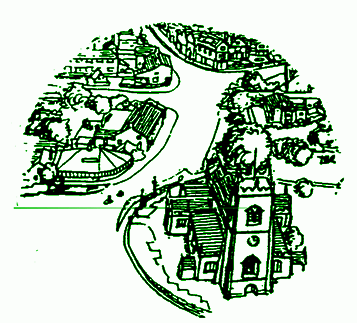 Registered as a charity since 1973. Reg. No. 502689www.bowdonconservationgroup.co.ukChairman: Kate Stross Minutes of the Bowdon Conservation Group committee meeting which took place on Wednesday 27th March 2024 via the Zoom app  PRESENT Kate Stross (Chairman) Joyce GatoffSue MeakinsTony GoodmanNeil MortonAPOLOGIES  Viv AlexanderGordon DesserNigel HaworthLoretta MooneySimon NicholasMike WardRichard Hagan - Altrincham & Bowdon Civic Society (Optional)1. Minutes of the Meeting 28th February 2024Approved 2. Ongoing Planning Applications   3. Approved / Refused Planning Application Since Last Meeting	4. New Planning Applications 5. Enforcement Altrincham Prep, Bowdon Prep and Parish centre advertising banners – complaint letter written.6. New Tree Applications Since Last Meeting 7. Traffic, Highways and Street Lighting Need to keep impact of A56 crossing under review.  Many complaints.  LH turns into and from St Margaret’s Rd for coaches are now very tight.  Coaches are waiting in Cavendish Rd, obscuring visibility of school crossing.8. Planning Proposals from outside Bowdon Airport – No updateHS2 – Andy Burnham, L’pool and Midlands mayors have signed an MOU to try and revive HS2 using private funding.  NM to keep under review.Tatton Motorway Service Station Ref 22/0872M - No further update.  9. Membership Secretary’s Report and Treasurer’s Report No March report.Nigel has indicated that he will be standing down as membership secretary and treasurer in June 2024.  Antony Goodman will replace him.  Handover is being planned.10.  Newsletter / WebsiteFinal draft committee minutes agreed between meetings and published on website as it is updated.11. Emails and other Member contacts13/2 - L Gaon emailed, querying long-term plans to deal with churchyard wall on Langham Road and removal of scaffolding - passed onto church for response, LGaon advised.  We are stll awaiting a response from St. Mary’s.4/2 - C Tolhurst-Cleaver emailed asking if we had a view on hedges allowed to grow out over pavements and affecting pedestrians.3/2 - A Goodman emailed raising concerns re overgrown hedges impacting on pavements.12. AOB AGM – NM suggested approaching a speaker from M’cer Airport once the CAA new flightpath proposals have been published. AGM timing will therefore be dependant on timing of the publication and consultation.Potential uses for some of our funds:https://sponsor.treesforstreets.org/provider/trafford-borough-council - could we match fund members who sponsor a tree - carried forwardGrant scheme for walls vs trees to cover all or part of the cost difference - carried forward13. Dates and Time of Future Meetings Wednesday 24th April – Apologies from TG and SM Possible June 5th – Apologies from KS (away from May 22 to June 6).  Can MW chair?  MW to confirm date.2022202220222022108001/ADV/22The Griffin3 new signs externally illuminatedAwaiting108673/FUL/22Erlesdene, Green WalkRefurbishing the 9 apts demolishing outbuildings 5 new residential unitsAwaiting – amended plans submitted108674/LBC/22Erlesdene, Green WalkListed building consentAwaiting108926/FUL/221 Bowgreen RoadReplacement dwelling new gates and wallAwaiting – amended plans submitted2023202320232023110828/HHA/23Holmeside Cottage, 50 Woodville RoadRemodelling + 2 storey side extension + major workAwaiting - objection letter sent111026/FUL/23DUNHAM GOLF CLUB2 padel courts. Awaiting - SM to consider possible tree impact111172/OUT/239 Bowgreen Road - outside C/ADemolition of house, erection of 2 semisAwaiting111204/HHA/23Dunham Oaks, Dunham Road WA14 4QDErection of 2.5m acoustic timber fence along the boundary of Dunham Road A56.Awaiting111432/HHA/23Oakleigh, 12 Higher Downs WA14 2QLApplication to replace existing wooden gates with black metal gates retaining original postsAwaiting - road is Dev CA, house is not!111540/HHA/235 Bowgreen Roadsingle /2 storey extension. Awaiting112177/HHA/23Parklands, Dunham RoadExternal alterations, 2m wallAwaiting112221/HHA/2329 The Firssingle storey rear orangeryAwaiting – amended plans submitted112083/HHA/23New House, Church Bank, 3 Richmond Road single storey front extension garage to living space, levelling of terraced garden by adding earth, summerhouse, bike store - Note engineering concerns re raising height of Langham Rd wall, plus impact of removal of trees, plus visibility of solar panels - NM to review pending objection 20/12 - following advice from NM, we have not objectedAwaiting112273/FUL/23Bowdon Lawn Tennis Club1 padel court, canopy / floodlighting - Note SN to review from a lighting and noise perspective pending objection.  Many objections, including BCG24/01: update, withdrawn from last week’s planning meeting28/02: update, 3 more objections, deferred for more neighbour consultation, including ongoing issues with lightsAwaiting - objection sent112190/HHA/2314 Langham RoadExtension to basement garage for more parking.Awaiting112191/LBC/2314 Langham RoadExtension as aboveAwaiting2024202420242024112640/HHA/24Fir Hill, 27 East Downs RoadBCA. Replacement of garage.Rejected – over-development of plot112736/HHA/243 AllandaleDCA single storey side / rear first floor extensionNew112773/HHA/24Parkdale, Dunham Roadnew fencing and vehicle accessNew112787/HHA/2427 The Firsconservatory  to extensionNew112809/CPL/24Greengarth, 1 Heald Drivealteration of rear wall to install bi-folding doors. New112088/FUL/235 Gorsey Lanedemolition to new houseNew112775/HHA/2416 Ash Groveconversion of garage and extension (adj to BCA)New112654/HHA/24Westholme, 2 The SpringsDemolition of extension erection of newNew112865/HHA/24South Ridge, Heald Drive2 storey rear extension.New98788/FUL/19Bowdon Lawn Tennis ClubErection of 9 no. retractable floodlighting columns with a maximum height of 6.7 metres high supporting 11 no. luminaires with LED lamps; 3 no. luminaires to be attached to existing lighting columns to courts 9 and 10; all to provide lighting to courts 11-13. Approved with strict conditions – lights to be checked by local authority before installation111734/FUL/23Bowdon Parish Centre, Stamford Road WA14 2TRDismantle and rebuild the boundary wall/gate pier using existing materials where possible with addition of new concrete blockwork/foundations behindApproved112258/FUL/231 Carradale, Heald RoadBasement to single dwellingRejected – insufficient light for rooms112277/HHA/23Sunnybank, 69 Stamford RoadDemolish and replace single storey rear extensionRejected – scale, mass, design112580/HHA/2367 Stamford RoadDemolish conservatory to single storey rear extensionRejected – scale, mass, design112659/OUT/249 Bow Green RoadOutline planning permission for demolition of house and building 2 new semi’sNew112805/HHA/24Mulberry House, St. Margaret’s RoadWidening of entrance (60cm), installation of new gate posts and gatesNew113053/HHA/243 Chasefield2 storey side extension, conversion of garage, erection of new detached garage, creation of new access and drivewayNew – insufficient information on tree impact.  KS to contact Trafford.felling 1 horse chestnut. 2 sycamore + works toNew - OK113021/S211/2475 Stamford rdBCA works toNew - OK113026/S211/24Apt 1 Nields croft, Nields BrowBCA works toNew - OK113070/s211/24Birch cottage St Mary's rdBCA works to + Felling one treeNew - OK113071/S211/24Apt 1 Northwold Hs Dorset RoadDCA General MaintenanceNew - OK113144/S211/2433 Green courtsDCA works to + Felling 3 poplar treesNew  - SM to visit and check, there seems to be other tree work being done113146/TPO/246 PinewoodWorks to TPO 020 + Felling 1 mapleNew - OK113167/S211/246 PinewoodWorks to DCA + felling 1 hornbeamNew - OK